Datos PersonalesNOMBRE:		ELAINE LILIAN REDONDO CABRERAC.C                                    32610983CIUDAD	:	              Malambo/AtlánticoDIRECCIÓN                      calle 12 N 6-81TELÉFONO:		300 5666178 – 300 8393575 –  -3766267E-MAIL	:                            elaineredondocabrera@gmail.comTARJETA PROFSIONAL. N.08086019379ATLLICENCIA EN SALUD OCUPACIONAL. 0658   PerfilFormación como profesional auxiliar en la construcción, tecnóloga en seguridad industrial, salud ocupacional en el medio ambiente, con experiencia en estudio contable, y trabajo seguro en alturas. Experta en la elaboración de programas de salud ocupacional, matriz de impacto de peligros evaluación y control de riesgo, panorama de riesgo y programa de sistema de gestión ambiental y manejo de residuos sólidos.Brindar asesoría y capacitación a los trabajadores a los riesgos que están expuesto y cómo prevenirlos, guiándolos al trabajo en equipo para así tener un buen ambiente laboral y enseñarles a como darles buen uso a los elementos de protección personal, señalizar las áreas de riegos con llevando esto a una mejor productividad en la empresa y concientizando al personal sobre los riesgos que están expuestos.OBJETIVOS LABORALESDesempeñarme, ofrecer y desarrollar todas mis capacidades, consiguiendo un excelente resultado en la   labor y el área asignada, así también adquirir a través de la confianza en mí depositada, una experiencia    invaluable, con la cual conseguiré dar un paso extremadamente importante en mi superación personal, junto con el inmenso orgullo de hacer parte de su equipo de trabajo.Formación AcadémicaSena (centro industrial y de aviación/Regional Atlántico)                                                    1)   profesional auxiliar en seguridad industrial en la construcción	                                      2)   tecnóloga en salud ocupacional y medioambiente	Técnica: (Técnico)                      en secretariado ejecutivo;		                                                             Duración 1000 horas practicas teóricas,Técnica:                                        Auxiliar contable: 2 años	Estudios Secundarios: Colegio Juan XXIII					Dirección: malambo/ atlántico					Inicio 1991 -finalizado 1996Estudios Primarios:      Colegio mixto Eva rodríguez Araujo					Dirección: malambo/atlántico					                            Inicio 1986 de finalización 1990Idioma Extranjero: Idioma: ingles				Dominio del idioma hablado (Regular,) 				Dominio del idioma escrito (Regular,) 				Certificaciones (Sena, etc.)Talleres Y CursosCurso; Indicadores de gestión realizado (Sena)Reentrenamiento Nivel avanzado trabajo seguro en altura) 20 horas/ septiembre/ 2017(Evaluación de impactos ambientales para la aplicación de medidas de manejos/ realizado julio 2015 /120 horas Realizado/ Sena.Sistema de Gestión de calidad de seguridad y salud en el trabajo /actualización septiembre 2017/ Sena (50horas)	Curso: de Higiene Y Manipulación de alimentos/ Realizado en el Sena agosto 2015Coordinadora Trabajo seguro en altura /Realizado el día 7 de mayo del 2015 en Bea serví salud ocupacional Especializada S.A.S.(Manejo de herramienta Microsooffice: Excel 2010; realizado Sena; junio2013 (Curso complementario; trabajo seguro en altura nivel medio y Avanzado; “Duración; 40 Horas; Realizado; Sena; Barranquilla(Administrativo trabajo en altura para Jefes de Área. Realizado año 2014)(Actualización al sistema de seguridad social en Colombia); realizado Sena, en abril 2013(Curso: acción básica para la atención del lesionado realizado: Sena duración: 60 horas 2012(Curso: “estructura básica del programa de salud ocupacional GTC 34Duración 4 horas; realizado en Icontec; Barranquilla fecha 26 de agosto/2011ISO 18000 Realizada en la mina Drummond/loma cesar(Curso complementario de acción básica para la atención del lesionado.  Duración 60 horas(Curso taller masivo; “El Brigadista para emergencia; (primeros auxilio, evacuación, rescate y control de incendio) realizado: encentro internacional de entrenamiento en urgencia y emergencias. Barranquilla fecha; 6 de junio del 2010(Curso complementario;” Seguridad Industrial; Duración; 40 Horas; Realizado; Sena; Barranquilla(Curso complementario;” Medicina Preventiva; Duración; 40 Horas; Realizado; Sena; Barranquilla(Curso complementario; Salud Ocupacional; “Duración; 40 Horas; Realizado; Sena; BarranquillaCurso complementario; ISO 9000 –9001;” Duración; 40 Horas; Realizado; Sena; Barranquilla (Curso complementario;” Sistema de Gestión de calidad seguridad y salud ocupacional; Duración; 40 Horas; Realizado; Sena; Barranquilla(Curso complementario; Administración de Recursos Humanos Duración; 40 Horas; Realizado; Sena; Barranquilla(Curso complementario;” Liquidación De Nominas Y Prestaciones Sociales; Duración; 40 Horas; Realizado; Sena; Barranquilla(Curso complementario;” Informática Básica; Duración; 100 Horas; Realizado; Sena; BarranquillaReentrenamiento trabajo seguro en altura/ septiembre /2017	Seminarios Y OtrosContabilidad Avanzada; Con una duración de 8 horas; Realizado; en instituto centro de sistema; Fecha; diciembre 16 de 2007.Actualización de gestión laboral y seguridad social; Con una duración de 8 horas; Realizado; en el instituto centro de sistema; fecha junio 27 de 2009Experiencia LaboralNOMBRE DE LA EMPRESA;  HADA INTERNATIONAL S.A.S - MANOFACTURACARGO: COORDINADORA SSTJEFE INMEDIATO: ( ING EDGAR ORBES)Teléfono: 318-2618230Fecha de inicio:19 de febrero /2018FUNCIONES: MONTAJE DE PLANTA PROCESADORA DE JABON:  control de personal, seguimiento planillo de pago, seguridad social, charlas, capacitaciones, Inducción personal , verificación de documentación, diseño matriz de peligro según proyectos, informen es mensuales, investigación de accidentes, entre otras funcionesNOMBRE DE LA EMPRESA; RB CONSTRUCCIONES – OBRA CIVILCARGO: COORDINADORA SSTJEFE INMEDIATO: (STIVES ANDERSON CAJIACO)Teléfono: 316 5288511Fecha de inicio:17 de ABRIL /2017 – 5 DE Noviembre/2017FUNCIONES: control de personal, seguimiento planillo de pago, seguridad social, charlas, capacitaciones, Inducción personal en obra, verificación de documentación, diseño matriz de peligro según proyectos, informen es mensuales, investigación de accidentes, entre otras funcionesNOMBRE DE LA EMPRESA: AVORA AVINTIA /BARRANQUILLA parque industrial california/ vía Galapa/P.L.C (OBRA CIVIL)CARGO: RESIDENTE SSTJEFE INMEDIATO: (AUDRYE GONZALES)Teléfono: 316 5288511Fecha de inicio: 5 de JULIO /2016 – 20 MARZO/2017FUNCIONES: control de personal, seguimiento planillo de pago, seguridad social, charlas, capacitaciones, Inducción personal en obra, verificación de documentación, diseño matriz de peligro según proyectos, informen es mensuales, investigación de accidentes, entre otras funciones.NOMBRE DE LA EMPRESA: ENERGIZANDO S, A, S / Medellín, obra de construcción viva barranquilla/actividad Eléctrica.CARGO: AUXILIAR SSTJEFE INMEDIATO: (PAOLA HOYOS)Teléfono: 310 4211147Fecha de inicio: 23de Abril/2015 al 0 7/junio/2016 FUNCIONES: ejecutar análisis de riesgo, firmas de permisos de trabajo de alto riesgo, investigación de accidentes. Informen mensuales, control de personal, planilla de pago, seguridad social, charlas, capacitacionesNOMBRE DE LA EMPRESA: FORMACRETO S.A.S (obras industrializadas).CARGO: CORDINADORA DE SEGURIDAD INDUSTRIAL Y SALUD OCUPACIONALJEFE INMEDIATO: (ANTONIO PITTA)Teléfono: 3045236358Fecha de inicio: 11de septiembre/2014  Fecha final: 15 de noviembre/2014FUNCIONES: Diseño e implementación del programa de SG-SST, Afiliaciones al sistema de seguridad y Contratación de personal, Nomina, ejecución del programa de salud ocupacional, inspecciones de seguridad, investigación de accidentes, reportes de accidentes, copaso, cocol, Matriz de peligro, ejecución y evaluación de los trabajas en alturas rutinarios, seguimientos (fundidas, armados de muros, en herrería)NOMBRE DE LA EMPRESA: ARL AXA COLPATRIA – EMPRESA DE SEGUROCARGO: ASESORA DE PREVENCION DE RIESGOS EMPRESA CONCESIÓN SANTAMARTA PARAGUACHON RIOHACHA LA GUAJIRA.JEFE INMEDIATO: (MARIBEL BENAVIDES)Teléfono: 300-7338378Fecha de inicio: 5 de Septiembre/013 Fecha final: 17/junio/2014FUNCIONES: Asesora de prevención de riesgos  en empresas asignadas; diseño e implementación del SG-SST, Seguimiento al copaso en sus actividades y funciones según ley 2013/1984, Capacitaciones, seguimiento a cronogramas de actividades anual, seguimiento al subprograma de medicina preventiva, implementación de programas, de Estilo de vida saludable, seguimiento a los programas de riesgo Sico laboral, ergonómico y biomecánico, informen  mensual de índices de accidentalidad y gestión de prevención, Acompañamiento a las investigaciones de accidentes laborales y seguimiento a las enfermedades laborales, evaluación a puestos de trabajo, coordinación a actividades según cronograma anual. Con diferentes proveedores  asignados por la ARL. Entre otras funciones. NOMBRE DE LA EMPRESA: THYSSENKRUPP BARRANQUILLA / ATLANTICO (METALMECANICA)CARGO: AUXILIAR EN SALUD OCUPACIONALJEFE INMEDIATO: (PAULA ANDREA PEREZ)Teléfono: 3688090FUNCIONES: Inspecciones de seguridad, capacitación en salud ocupacional, ejecución formatos trabajo en alturas por instalación de ascensores, trabajos en calientes, espacios confinadosNOMBRE DE LA EMPRESA: SCHILDER ANDIN S.A BARRANQUILLA / ATLANTICO (MONTAJE ACENSORESCARGO: INSPECTOR EN SALUD OCUPACIONALJEFE INMEDIATO: (HERNAN SELIS)Teléfono: 3122810060Fecha de inicioFUNCIONES: Inspecciones de seguridad, capacitación en salud ocupacional, ejecución formatos trabajo en alturas por instalación de ascensores, trabajos en calientes, espacios confinadosNOMBRE DE LA EMPRESA: S2R INGENIEROS BARRANQUILA/ ATLANTICO ( HIDROSANITARIA)CARGO: AUXILIAR EN SALUD OCUPACIONAL.JEFE INMEDIATO: NUBIA PIEAD LOPEZTeléfono: 317-5132895Fecha de inicio 24 De Junio del 2012 fecha final: 07 de Julio 2013FUNCIONES: Inspecciones de seguridad, capacitación en salud ocupacional, ejecución formatos trabajo en alturas por instalación de ascensores, trabajos en calientes, espacios confinadosNOMBRE DE LA EMPRESA: ING MAFYLM (MINA DRUMMOND LA LOMA CESAR) METALMECANICACARGO: (ANALISTA SSOA)FUNCIONES: (coordinar programa de salud ocupacional seguridad industrial y sistema de gestión ambiental. manejo de personal, investigación de accidente).JEFE INMEDIATO: (MAIRA DORIA)TELEFONO: (318-8270490)Fecha de inicio 4 de enero del 2012 hasta 17 de abril 2012NOMBRE DE LA EMPRESA: CAVES COLOMBIA (MINA DRUMMOND PRIBBENOW; LA LOMA/ CESAR ALIMENTOSCARGO: (Asistente De Seguridad Industrial Salud Ocupacional)FUNCIONES: (Realizar actividades de control de riesgo; supervisar que los trabajadores tengan los epp, observaciones de tarea, inspecciones, investigación de accidentes, inspecciones de vehículos, hojas de vida de vehículos entre otros).JEFE INMEDIATO: (JUAN MIGUEL MENDOZA)TELEFONO: (315-3631903)Fecha de inicio 17 de abril/2011 – 17 de octubre/2011ReferenciasNOMBRE: ISAIAS ROCHA SOLANO Titulo (LICENCIADO EN EDUCACION FISICA)Cargo actual: Docente De Educación FísicaEmpresa:   Colegio San JoséTeléfono. : 310 7240717NOMBRE: OLGA VALERA Titulo (Secretaria General)Cargo actual: SecretariaEmpresa: Alcaldía municipal de malambo (inspección de policía)Teléfono. :    3763851ELAINE LILIAN REDONDO CABRERAC.C 32610983 de MALAMBO / ATLANTICO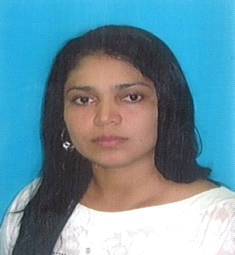 